МИНИСТЕРСТВО НАУКИ И ВЫСШЕГО ОБРАЗОВАНИЯ РОССИИРОССИЙСКАЯ АКАДЕМИЯ НАУК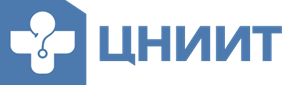 ФЕДЕРАЛЬНОЕ ГОСУДАРСТВЕННОЕ БЮДЖЕТНОЕ НАУЧНОЕ УЧРЕЖДЕНИЕ«ЦЕНТРАЛЬНЫЙ НАУЧНО-ИССЛЕДОВАТЕЛЬСКИЙ ИНСТИТУТ ТУБЕРКУЛЕЗА»ПРОГРАММАВСЕРОССИЙСКАЯ НАУЧНО-ПРАКТИЧЕСКАЯ КОНФЕРЕНЦИЯ МОЛОДЫХ УЧЕНЫХ С МЕЖДУНАРОДНЫМ УЧАСТИЕМ, ПОСВЯЩЕННАЯ ВСЕМИРНОМУ ДНЮ БОРЬБЫ С ТУБЕРКУЛЕЗОМ «Современные инновационные технологии в эпидемиологии,диагностике и лечении туберкулеза взрослых и детей», Москва,19-20 марта 2020 года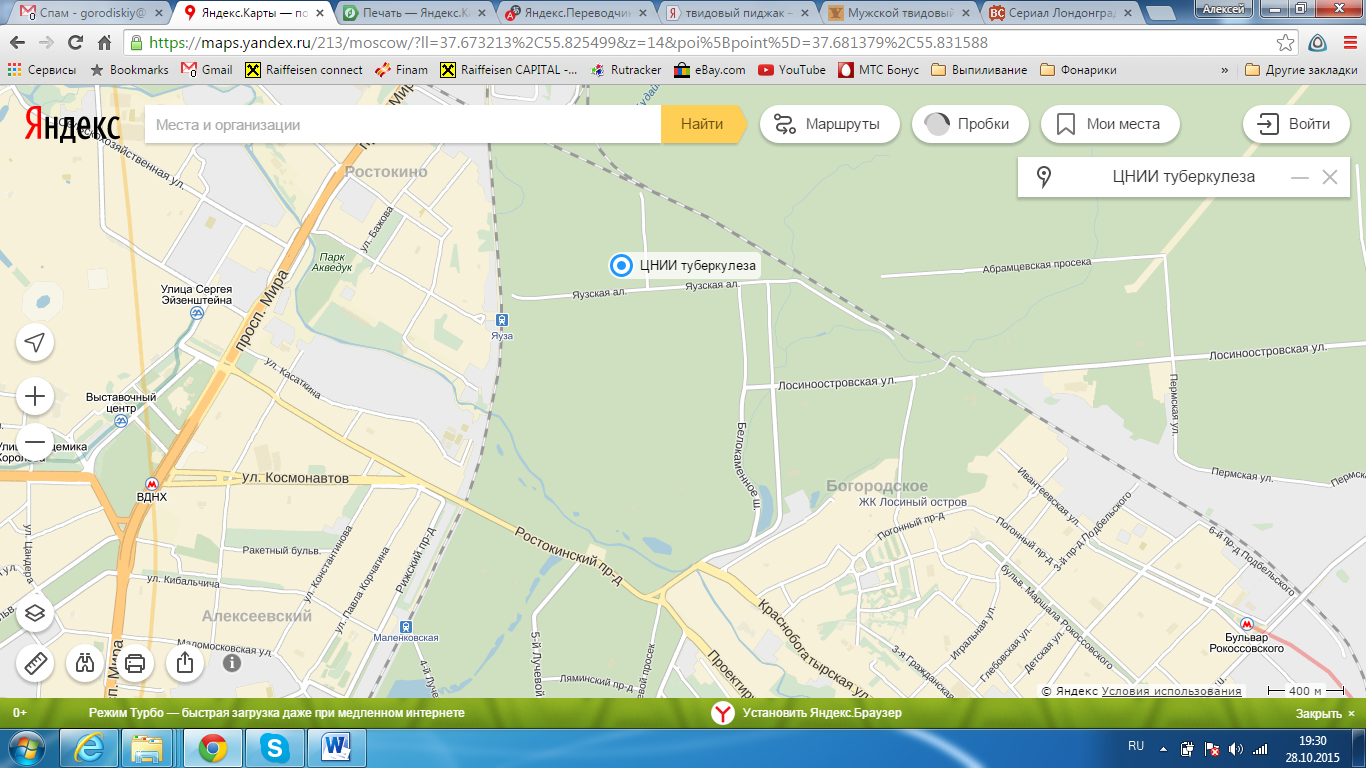 Проезд:1. Ст. метро «Комсомольская», выход в сторону Ярославского вокзала, на электричке Ярославского направления до платформы Яуза. Далее по пешеходному мосту через ж/д пути направо и далее 500 метров по Яузской аллее вглубь Лосиного острова.2.  Ст. метро «ВДНХ», выход в сторону ВВЦ, маршрутное такси 56 до конечной остановки «Платформа Яуза», далее по пешеходному мосту через ж/д пути и далее 500 метров по Яузской аллее вглубь Лосиного острова.Адрес: 107564, Москва, Яузская аллея д. 2, стр. 1      Телефон приемной директора: 8 (499) 785-90-19Регистрация участников конференции – на втором этаже Главного корпуса института перед актовым залом (время регистрации указано в программе)19 марта19 марта19 мартаТрансляция конференции во все регионы РФ и страны СНГ https://www.youtube.com/channel/UCT3qXHIAiyNPNdverg3xs-w  Трансляция конференции во все регионы РФ и страны СНГ https://www.youtube.com/channel/UCT3qXHIAiyNPNdverg3xs-w  Трансляция конференции во все регионы РФ и страны СНГ https://www.youtube.com/channel/UCT3qXHIAiyNPNdverg3xs-w  12:00-13:00Регистрация участниковРегистрация участниковШкола молодых ученыхШкола молодых ученыхШкола молодых ученыхПрезидиум: Демихова О.В., Черноусова Л.Н., Овсянкина Е.С.Президиум: Демихова О.В., Черноусова Л.Н., Овсянкина Е.С.Президиум: Демихова О.В., Черноусова Л.Н., Овсянкина Е.С.13:00-13:40Зайцева Анна Сергеевна, к.м.н., с.н.с., зав. 4-м терапевтическим отделением отдела дифференциальной диагностики туберкулеза легких и экстракорпоральных методов лечения ФГБНУ «ЦНИИТ»Хронические заболевания органов дыхания и микобактериальная инфекция13:40-14:20Шабалина Ирина Юрьевна, к.м.н., с.н.с., врач-эндоскопистотделения эндоскопии Центра диагностики и реабилитации заболеваний органов дыхания ФГБНУ «ЦНИИТ»Возможности бронхоскопии в диагностике и лечении туберкулеза органов дыхания14:20-14:30Щенина Ксения, общественная организация «PeopletoPeople»Щенина Ксения, общественная организация «PeopletoPeople»14:30-15:00КОФЕ-БРЕЙККОФЕ-БРЕЙК15:00-15:40Панова Людмила Владимировна, д.м.н., в.н.с. врач-фтизиатр подросткового отделения детско-подросткового отдела ФГБНУ «ЦНИИТ»Современные технологии в персонифицированном лечении туберкулеза органов дыхания у детей старшего возраста и подростков15:40-16:20Андреевская Софья Николаевна, к.м.н., с.н.с. лаборатории молекулярно-генетических методов исследования отдела микробиологии ФГБНУ «ЦНИИТ»Филогения и эволюция микобактерий туберкулезного комплекса20марта20марта20марта20марта20мартаТрансляция конференции во все регионы РФ и страны СНГ https://www.youtube.com/channel/UCT3qXHIAiyNPNdverg3xs-wТрансляция конференции во все регионы РФ и страны СНГ https://www.youtube.com/channel/UCT3qXHIAiyNPNdverg3xs-wТрансляция конференции во все регионы РФ и страны СНГ https://www.youtube.com/channel/UCT3qXHIAiyNPNdverg3xs-wТрансляция конференции во все регионы РФ и страны СНГ https://www.youtube.com/channel/UCT3qXHIAiyNPNdverg3xs-wТрансляция конференции во все регионы РФ и страны СНГ https://www.youtube.com/channel/UCT3qXHIAiyNPNdverg3xs-w8:30-9:308:30-9:30Регистрация участников Регистрация участников Регистрация участников Президиум: Береговых В.В., Литвинов В.И., Резник О.И., Эргешов А.Э., Едильбаев А., Лукутцова Р.Т., Мордовин А.С., Габбасова Л.А., Нечаева О.Б.Президиум: Береговых В.В., Литвинов В.И., Резник О.И., Эргешов А.Э., Едильбаев А., Лукутцова Р.Т., Мордовин А.С., Габбасова Л.А., Нечаева О.Б.Президиум: Береговых В.В., Литвинов В.И., Резник О.И., Эргешов А.Э., Едильбаев А., Лукутцова Р.Т., Мордовин А.С., Габбасова Л.А., Нечаева О.Б.Президиум: Береговых В.В., Литвинов В.И., Резник О.И., Эргешов А.Э., Едильбаев А., Лукутцова Р.Т., Мордовин А.С., Габбасова Л.А., Нечаева О.Б.Президиум: Береговых В.В., Литвинов В.И., Резник О.И., Эргешов А.Э., Едильбаев А., Лукутцова Р.Т., Мордовин А.С., Габбасова Л.А., Нечаева О.Б.9:30Атаджан Эргешович Эргешов,директор ФГБНУ «ЦНИИТ», профессорАтаджан Эргешович Эргешов,директор ФГБНУ «ЦНИИТ», профессорАтаджан Эргешович Эргешов,директор ФГБНУ «ЦНИИТ», профессорОткрытие конференции9:30Представители:Министерства науки и высшего образования России,Российской академии наук,Министерства здравоохранения России, Всемирной организации здравоохранения,Международной Федерации обществ Красного Креста и Красного Полумесяца,Российского Красного КрестаПрофессор Нечаева Ольга БрониславовнаПредставители:Министерства науки и высшего образования России,Российской академии наук,Министерства здравоохранения России, Всемирной организации здравоохранения,Международной Федерации обществ Красного Креста и Красного Полумесяца,Российского Красного КрестаПрофессор Нечаева Ольга БрониславовнаПредставители:Министерства науки и высшего образования России,Российской академии наук,Министерства здравоохранения России, Всемирной организации здравоохранения,Международной Федерации обществ Красного Креста и Красного Полумесяца,Российского Красного КрестаПрофессор Нечаева Ольга БрониславовнаПриветствия участникам конференции молодых ученыхЗаседание IСопредседатели: Овсянкина Е.С., Демихова О.В., Мишин В.Ю., Стаханов В.А.Заседание IСопредседатели: Овсянкина Е.С., Демихова О.В., Мишин В.Ю., Стаханов В.А.Заседание IСопредседатели: Овсянкина Е.С., Демихова О.В., Мишин В.Ю., Стаханов В.А.Заседание IСопредседатели: Овсянкина Е.С., Демихова О.В., Мишин В.Ю., Стаханов В.А.Заседание IСопредседатели: Овсянкина Е.С., Демихова О.В., Мишин В.Ю., Стаханов В.А.10:30Крушинская Екатерина Александровна,ФГБНУ «ЦНИИТ», г. Москва, РоссияКрушинская Екатерина Александровна,ФГБНУ «ЦНИИТ», г. Москва, РоссияОценка переносимости укороченных режимов химиотерапии туберкулеза органов дыхания с МЛУ/ШЛУ МБТ у детей старшего возраста и подростковОценка переносимости укороченных режимов химиотерапии туберкулеза органов дыхания с МЛУ/ШЛУ МБТ у детей старшего возраста и подростков10:40Томша Алина Станиславовна,«МКБ Фтизиопульмонологии»,г. Кишинев, Р. МолдоваТомша Алина Станиславовна,«МКБ Фтизиопульмонологии»,г. Кишинев, Р. МолдоваОсобенности смертности от туберкулеза на современном этапе в муниципии КишиневОсобенности смертности от туберкулеза на современном этапе в муниципии Кишинев10:50КоровинаКристина Александровна,ФГБОУ ВО «Самарский ГМУ»,г. Самара, Россия КоровинаКристина Александровна,ФГБОУ ВО «Самарский ГМУ»,г. Самара, Россия Эпидемиологическая ситуация по туберкулезу и ее динамика в высокопораженном по ВИЧ-инфекции городе ПоволжьяЭпидемиологическая ситуация по туберкулезу и ее динамика в высокопораженном по ВИЧ-инфекции городе Поволжья11:00Шаламовский Вячеслав Владимирович,ГУ «РНПЦ пульмонологии и фтизиатрии»,г. Минск, Р. БеларусьШаламовский Вячеслав Владимирович,ГУ «РНПЦ пульмонологии и фтизиатрии»,г. Минск, Р. БеларусьМолекулярно-генетическая диагностика туберкулеза при исследовании биоматериала в парафиновых блокахМолекулярно-генетическая диагностика туберкулеза при исследовании биоматериала в парафиновых блоках11:10Маматова Наргиза Тоиржоновна,ГОУ «Самаркандский ГМИ», г. Самарканд, Р. УзбекистанМаматова Наргиза Тоиржоновна,ГОУ «Самаркандский ГМИ», г. Самарканд, Р. УзбекистанОпыт применения краткосрочных курсов лечения у больных туберкулезом с множественной лекарственной устойчивостью в Самаркандской областиОпыт применения краткосрочных курсов лечения у больных туберкулезом с множественной лекарственной устойчивостью в Самаркандской области11:20Епишин Иван Александрович,ФГБОУ ВО «МГМСУ им. А.И. Евдокимова, г. Москва,Россия Епишин Иван Александрович,ФГБОУ ВО «МГМСУ им. А.И. Евдокимова, г. Москва,Россия Туберкулез и микобактериоз легких у больных на поздних стадиях ВИЧ-инфекцииТуберкулез и микобактериоз легких у больных на поздних стадиях ВИЧ-инфекции11:30Аллилуев АлександрСергеевич,ОГАУЗ «Томский ФМЦ», г. Томск, Россия Аллилуев АлександрСергеевич,ОГАУЗ «Томский ФМЦ», г. Томск, Россия Прогнозирование развития рецидива после эффективной химиотерапии у больных множественно лекарственноустойчивым туберкулезомПрогнозирование развития рецидива после эффективной химиотерапии у больных множественно лекарственноустойчивым туберкулезом11:40РодинаМарияИгоревна,ФГБОУ ВО «Северный ГМУ» МЗ РФ, г. Архангельск, РоссияРодинаМарияИгоревна,ФГБОУ ВО «Северный ГМУ» МЗ РФ, г. Архангельск, РоссияМожно ли предотвратить смерть от туберкулеза в Архангельской областиМожно ли предотвратить смерть от туберкулеза в Архангельской области11:50Анисимова Анастасия Ильинична,ФГБУ «СПб НИИФ»,г. Санкт-Петербург, Россия Анисимова Анастасия Ильинична,ФГБУ «СПб НИИФ»,г. Санкт-Петербург, Россия Лечение гепатотоксических реакций у пациентов с туберкулезом органов дыханияЛечение гепатотоксических реакций у пациентов с туберкулезом органов дыхания12:00-12:3012:00-12:30КОФЕ-БРЕЙККОФЕ-БРЕЙККОФЕ-БРЕЙКЗаседание IIСопредседатели: Черноусова Л.Н., Еремеев В.В., Карпина Н.Л.Заседание IIСопредседатели: Черноусова Л.Н., Еремеев В.В., Карпина Н.Л.Заседание IIСопредседатели: Черноусова Л.Н., Еремеев В.В., Карпина Н.Л.Заседание IIСопредседатели: Черноусова Л.Н., Еремеев В.В., Карпина Н.Л.Заседание IIСопредседатели: Черноусова Л.Н., Еремеев В.В., Карпина Н.Л.12:30Богодухова Екатерина Сергеевна, ФГБОУ ВО «Читинская ГМА»г.Чита, РоссияБогодухова Екатерина Сергеевна, ФГБОУ ВО «Читинская ГМА»г.Чита, РоссияАссоциация генетического полиморфизма toll–like рецепторов с риском развития туберкулеза у больных сочетанной патологией ВИЧ/туберкулезАссоциация генетического полиморфизма toll–like рецепторов с риском развития туберкулеза у больных сочетанной патологией ВИЧ/туберкулез12:40Шокарев Максим Сергеевич,ФГБОУ ВО «Ростовский ГМУ» МЗ РФ, г. Ростов-на-Дону, РоссияШокарев Максим Сергеевич,ФГБОУ ВО «Ростовский ГМУ» МЗ РФ, г. Ростов-на-Дону, РоссияПредупреждение нежелательных токсических реакций у больных туберкулезом с множественной и широкой лекарственной устойчивостью к противотуберкулезным препаратамПредупреждение нежелательных токсических реакций у больных туберкулезом с множественной и широкой лекарственной устойчивостью к противотуберкулезным препаратам12:50Адамовская Евгения Николаевна, ФГБНУ «ЦНИИТ», г. Москва, Россия Адамовская Евгения Николаевна, ФГБНУ «ЦНИИТ», г. Москва, Россия МикроРНК как биомаркеры для дифференциальной диагностики интерстициальных болезней легких МикроРНК как биомаркеры для дифференциальной диагностики интерстициальных болезней легких 13:00Таххан Абдулраззак,ГБУЗ ЯО «Ярославская ОКТБ»г.Ярославль, Россия Таххан Абдулраззак,ГБУЗ ЯО «Ярославская ОКТБ»г.Ярославль, Россия Содержание неоптерина и rantes в сыворотке крови у больных деструктивным туберкулезом легкихСодержание неоптерина и rantes в сыворотке крови у больных деструктивным туберкулезом легких13:10СироджиддиноваШукронаФахриддиновна, ГОУ «Таджикский ГМУ им. АбуалиибниСино»г. Душанбе, Р. ТаджикистанСироджиддиноваШукронаФахриддиновна, ГОУ «Таджикский ГМУ им. АбуалиибниСино»г. Душанбе, Р. ТаджикистанСтоматологический статус детей, больных туберкулезомСтоматологический статус детей, больных туберкулезом13:20Султанов Санжар Аманович,«РСНПЦ ФИП»МЗРУз,г. Ташкент, Р. УзбекистанСултанов Санжар Аманович,«РСНПЦ ФИП»МЗРУз,г. Ташкент, Р. УзбекистанВыявление нетуберкулезных микобактерий в Республике УзбекистанВыявление нетуберкулезных микобактерий в Республике Узбекистан13:30Асанов Руслан Баймуратович,ГКУЗ «Ульяновский ОПТД», г.Ульяновск,Россия Асанов Руслан Баймуратович,ГКУЗ «Ульяновский ОПТД», г.Ульяновск,Россия Сравнительная эффективность биологических образцов у пациентов с нетуберкулезным микобактериозом при полостных образованиях легкихСравнительная эффективность биологических образцов у пациентов с нетуберкулезным микобактериозом при полостных образованиях легких13:40Самсонов Кирилл Юрьевич,ФГБОУ ВО «Омский ГМУ»,МЗ РФ, г. Омск,Россия Самсонов Кирилл Юрьевич,ФГБОУ ВО «Омский ГМУ»,МЗ РФ, г. Омск,Россия Исход химиотерапии впервые выявленного туберкулеза легких при мутациях в генах FN1 И TNXBИсход химиотерапии впервые выявленного туберкулеза легких при мутациях в генах FN1 И TNXB13:50Салахова Ирина Николаевна, ФГБОУ ВО «Казанский ГМУ»МЗ РФ, г. Казань, Россия Салахова Ирина Николаевна, ФГБОУ ВО «Казанский ГМУ»МЗ РФ, г. Казань, Россия Пациенты с хронической обструктивной болезнью легких: Фокус на приверженность к лечениюПациенты с хронической обструктивной болезнью легких: Фокус на приверженность к лечению14:00Чесалина Яна Олеговна,ФГБНУ «ЦНИИТ», г. Москва, РоссияЧесалина Яна Олеговна,ФГБНУ «ЦНИИТ», г. Москва, РоссияСравнительная оценка эффективности радиальной эндобронхиальной ультрасонографии и виртуальной бронхоскопической навигации в дифференциальной диагностике периферических образований легкихСравнительная оценка эффективности радиальной эндобронхиальной ультрасонографии и виртуальной бронхоскопической навигации в дифференциальной диагностике периферических образований легких14:10Обсуждение докладов. Выступления.Обсуждение докладов. Выступления.Обсуждение докладов. Выступления.Обсуждение докладов. Выступления.Геворгян Лилит Геворговна, Ереванский ГМУ им. Мхитара Гераци, г.Ереван, Р. АрменияГеворгян Лилит Геворговна, Ереванский ГМУ им. Мхитара Гераци, г.Ереван, Р. АрменияГеворгян Лилит Геворговна, Ереванский ГМУ им. Мхитара Гераци, г.Ереван, Р. АрменияГеворгян Лилит Геворговна, Ереванский ГМУ им. Мхитара Гераци, г.Ереван, Р. АрменияГеворгян Лилит Геворговна, Ереванский ГМУ им. Мхитара Гераци, г.Ереван, Р. АрменияВафина Аделя Рустемовна, ФГБОУ ВО «Казанский ГМУ» МЗ РФ, г. Казань, РоссияВафина Аделя Рустемовна, ФГБОУ ВО «Казанский ГМУ» МЗ РФ, г. Казань, РоссияВафина Аделя Рустемовна, ФГБОУ ВО «Казанский ГМУ» МЗ РФ, г. Казань, РоссияВафина Аделя Рустемовна, ФГБОУ ВО «Казанский ГМУ» МЗ РФ, г. Казань, РоссияВафина Аделя Рустемовна, ФГБОУ ВО «Казанский ГМУ» МЗ РФ, г. Казань, РоссияКосырева Дарья Александровна, ФГБОУ ВО «Самарский ГМУ» МЗ РФ, г. Самара, РоссияКосырева Дарья Александровна, ФГБОУ ВО «Самарский ГМУ» МЗ РФ, г. Самара, РоссияКосырева Дарья Александровна, ФГБОУ ВО «Самарский ГМУ» МЗ РФ, г. Самара, РоссияКосырева Дарья Александровна, ФГБОУ ВО «Самарский ГМУ» МЗ РФ, г. Самара, РоссияКосырева Дарья Александровна, ФГБОУ ВО «Самарский ГМУ» МЗ РФ, г. Самара, РоссияЧумоватов Никита Владимирович, ФГБНУ «ЦНИИТ», г. Москва, РоссияЧумоватов Никита Владимирович, ФГБНУ «ЦНИИТ», г. Москва, РоссияЧумоватов Никита Владимирович, ФГБНУ «ЦНИИТ», г. Москва, РоссияЧумоватов Никита Владимирович, ФГБНУ «ЦНИИТ», г. Москва, РоссияЧумоватов Никита Владимирович, ФГБНУ «ЦНИИТ», г. Москва, РоссияХамчиева Лейла Николаевна, ФГБОУ ВО «СПб ГПМУ» МЗ РФ, г. Санкт-Петербург, РоссияХамчиева Лейла Николаевна, ФГБОУ ВО «СПб ГПМУ» МЗ РФ, г. Санкт-Петербург, РоссияХамчиева Лейла Николаевна, ФГБОУ ВО «СПб ГПМУ» МЗ РФ, г. Санкт-Петербург, РоссияХамчиева Лейла Николаевна, ФГБОУ ВО «СПб ГПМУ» МЗ РФ, г. Санкт-Петербург, РоссияХамчиева Лейла Николаевна, ФГБОУ ВО «СПб ГПМУ» МЗ РФ, г. Санкт-Петербург, РоссияОганян Армен Рубенович, Центр профилактики туберкулеза, г. Ашхабад, Р. ТуркменистанОганян Армен Рубенович, Центр профилактики туберкулеза, г. Ашхабад, Р. ТуркменистанОганян Армен Рубенович, Центр профилактики туберкулеза, г. Ашхабад, Р. ТуркменистанОганян Армен Рубенович, Центр профилактики туберкулеза, г. Ашхабад, Р. ТуркменистанОганян Армен Рубенович, Центр профилактики туберкулеза, г. Ашхабад, Р. Туркменистан14:40Совместная сессия Европейского регионального бюро ВОЗ (Копенгаген),представительства ВОЗ в Российской Федерации, сотрудничающего центра ВОЗ по туберкулезу в России на базе ЦНИИТ, посвященная инициативе ВОЗ по операционным исследованиям в области туберкулезаСовместная сессия Европейского регионального бюро ВОЗ (Копенгаген),представительства ВОЗ в Российской Федерации, сотрудничающего центра ВОЗ по туберкулезу в России на базе ЦНИИТ, посвященная инициативе ВОЗ по операционным исследованиям в области туберкулезаСовместная сессия Европейского регионального бюро ВОЗ (Копенгаген),представительства ВОЗ в Российской Федерации, сотрудничающего центра ВОЗ по туберкулезу в России на базе ЦНИИТ, посвященная инициативе ВОЗ по операционным исследованиям в области туберкулезаСовместная сессия Европейского регионального бюро ВОЗ (Копенгаген),представительства ВОЗ в Российской Федерации, сотрудничающего центра ВОЗ по туберкулезу в России на базе ЦНИИТ, посвященная инициативе ВОЗ по операционным исследованиям в области туберкулеза14:40Д-р Аскар Едильбаев, руководитель отдела по туберкулезу объединенной программы   по туберкулезу, ВИЧ и вирусным гепатитам Европейского регионального Бюро ВОЗД-р Аскар Едильбаев, руководитель отдела по туберкулезу объединенной программы   по туберкулезу, ВИЧ и вирусным гепатитам Европейского регионального Бюро ВОЗСтратегические задачи по борьбе с туберкулезом вЕвропейском регионе ВОЗ. Операционные исследования ВОЗ в области туберкулезаВопросы/ответыСтратегические задачи по борьбе с туберкулезом вЕвропейском регионе ВОЗ. Операционные исследования ВОЗ в области туберкулезаВопросы/ответы16:10		Итоги конкурса молодых ученых. Закрытие конференции.		Итоги конкурса молодых ученых. Закрытие конференции.		Итоги конкурса молодых ученых. Закрытие конференции.		Итоги конкурса молодых ученых. Закрытие конференции.